ЧЕРКАСЬКА ОБЛАСНА РАДАГОЛОВАР О З П О Р Я Д Ж Е Н Н Я12.04.2021                                                                                    № 88-рПро внесення змін до розпорядження головиобласної ради від 17.03.2020 № 92-рВідповідно до статті 55 Закону України «Про місцеве самоврядування в Україні», враховуючи постанову Кабінету Міністрів України від 09 грудня 2020 року № 1236 «Про встановлення карантину та запровадження обмежувальних протиепідемічних заходів з метою запобігання поширенню на території України гострої респіраторної хвороби COVID-19, спричиненої коронавірусом SARS-CoV-2» (із змінами):внести до розпорядження голови обласної ради від 17.03.2020 № 92-р «Про окремі заходи щодо запобігання виникненню і поширенню гострої коронавірусної хвороби (COVID-19)» зміни, замінивши у пунктах 1, 4 розпорядження цифри і слова «31 грудня 2020 року» цифрами і словами                     «30 квітня 2021 року».Голова                                                                                  А. ПІДГОРНИЙ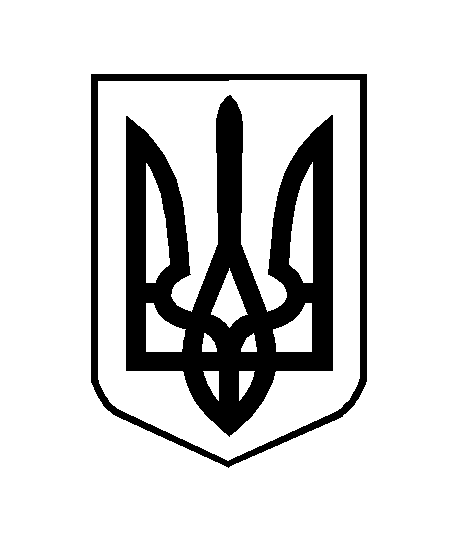 